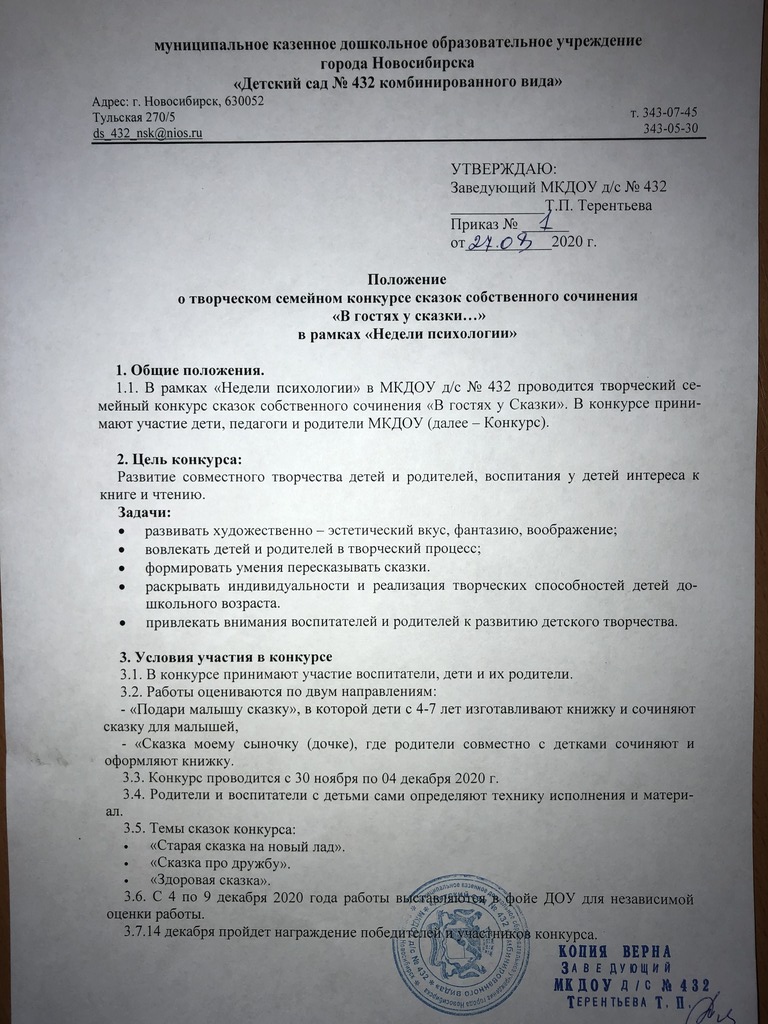 4. Порядок организации конкурса 4.1. Свои работы родители приносят в свою возрастную группу. 4.2. Воспитатели в фойе первого этажа размещают работы.4.3. Требования к оформлению подписи работы: название работы фамилия семьи возрастная группа.5. Требования к работам: Принимаются работы собственного сочинения родителями и детей. Обязательно название сказки. Сказка должна начинается словами «Жили-были…» или «В некотором царстве…».Текст должен быть написан разборчивым почерком или набран на компьютере. Текст может быть прозаическим или стихотворным. Желательно красочное иллюстративное оформление сказки. Конкурсные работы должны быть выполнены на листе бумаги формата А-5 и А-4, ориентация листа – книжная. Работа должна быть подписана: Семья Ивановых: Пётр, 6 лет; Светлана Александровна, мама.Законными обладателями произведения являются авторы, которые дают своѐ согласие на публикацию работы организаторами Конкурса в некоммерческих целях. По материалам представленных сказок и иллюстраций к ним будут изданы три книги сказок воспитанников и их родителей МКДОУ № 432: «Старые сказки на новый лад», «Сказки про дружбу», «Здоровая сказка».6. Критерии оценки: соответствие заявленной теме; выдержанность стиля, раскрытие темы; оригинальность сюжета; логика, последовательность повествования; владение художественными средствами языка; соблюдение норм русского языка; творческий подход к оформлению сказки. 7. Подведение итогов. 7.1. Жюри по указанным критериям определяют победителей (I, II, III места). По решению Жюри могут присуждаться несколько первых, вторых и третьих мест. 7.2. Победители и призѐры награждаются дипломами победителей и призѐров, поощрительными призами. Участники – дипломами участников. 7.3. Педагоги, подготовившие победителей и призеров Конкурса, награждаются грамотами МКДОУ.7.4. Старшие и подготовительные группы по завершении конкурса проводят акцию для младших групп «Подари сказку малышам».